ZBRAJANJE BROJEVA DO 5 , ZNAK   +    I SU 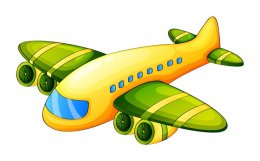    1        +            1          =           2ZNAK    +     ČITAMO  VIŠE  ILI  PLUS.PLUS   JE    ZNAK   ZA    ZBRAJANJE.PROČITAJMO JEDAN VIŠE JEDAN JEDNAKO JE DVA.NASTAVI   PISATI    ZNAK    +NAPIŠI  BROJKOM  KOLIKO  IMA  JAGODA :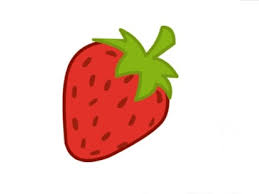 	+	=                               +        =	=      	+                              =            +++